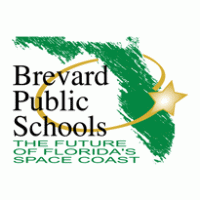 Escuelas públicas de Título I del condado de Brevard 2020-2021Escuelas públicas de Título I del condado de Brevard 2020-2021Escuelas públicas de Título I del condado de Brevard 2020-2021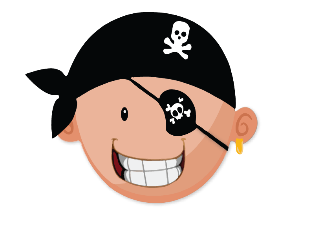 2nd Grade Primaria Palm BayPacto entre la escuela y la familia para el aprendizaje Primaria Palm BayPacto entre la escuela y la familia para el aprendizaje Primaria Palm BayPacto entre la escuela y la familia para el aprendizaje2nd GradeLos Programas de Participación Familiar de Título I basados en la escuela y el distrito en el condado de Brevard se esforzarán por CONSTRUIR RELACIONES para crear una participación familiar real para cada niño, cada familia, cada maestro, todos los días.Los Programas de Participación Familiar de Título I basados en la escuela y el distrito en el condado de Brevard se esforzarán por CONSTRUIR RELACIONES para crear una participación familiar real para cada niño, cada familia, cada maestro, todos los días.Los Programas de Participación Familiar de Título I basados en la escuela y el distrito en el condado de Brevard se esforzarán por CONSTRUIR RELACIONES para crear una participación familiar real para cada niño, cada familia, cada maestro, todos los días.2nd GradeEste documento fue desarrollado conjuntamente por las familias, los estudiantes y el personal de la Escuela Primaria Palm Bay. Este acuerdo explica cómo las familias y los maestros trabajarán juntos para asegurarse de que todos los estudiantes alcancen los estándares de nivel de grado. Cada año se llevan a cabo reuniones para revisar este Pacto y realizar cambios según las necesidades de los estudiantes.Este documento fue desarrollado conjuntamente por las familias, los estudiantes y el personal de la Escuela Primaria Palm Bay. Este acuerdo explica cómo las familias y los maestros trabajarán juntos para asegurarse de que todos los estudiantes alcancen los estándares de nivel de grado. Cada año se llevan a cabo reuniones para revisar este Pacto y realizar cambios según las necesidades de los estudiantes.Este documento fue desarrollado conjuntamente por las familias, los estudiantes y el personal de la Escuela Primaria Palm Bay. Este acuerdo explica cómo las familias y los maestros trabajarán juntos para asegurarse de que todos los estudiantes alcancen los estándares de nivel de grado. Cada año se llevan a cabo reuniones para revisar este Pacto y realizar cambios según las necesidades de los estudiantes.Este documento fue desarrollado conjuntamente por las familias, los estudiantes y el personal de la Escuela Primaria Palm Bay. Este acuerdo explica cómo las familias y los maestros trabajarán juntos para asegurarse de que todos los estudiantes alcancen los estándares de nivel de grado. Cada año se llevan a cabo reuniones para revisar este Pacto y realizar cambios según las necesidades de los estudiantes.Este documento fue desarrollado conjuntamente por las familias, los estudiantes y el personal de la Escuela Primaria Palm Bay. Este acuerdo explica cómo las familias y los maestros trabajarán juntos para asegurarse de que todos los estudiantes alcancen los estándares de nivel de grado. Cada año se llevan a cabo reuniones para revisar este Pacto y realizar cambios según las necesidades de los estudiantes.Meta (s) académicas de la escuela y / o áreas de enfoqueNuestro objetivo es seguir viendo un crecimiento en nuestros estudiantes. Para lograr este objetivo, nuestros maestros y personal se enfocarán en brindar lecciones alineadas con los estándares.Nuestro objetivo es seguir viendo un crecimiento en nuestros estudiantes. Para lograr este objetivo, nuestros maestros y personal se enfocarán en brindar lecciones alineadas con los estándares.Nuestro objetivo es seguir viendo un crecimiento en nuestros estudiantes. Para lograr este objetivo, nuestros maestros y personal se enfocarán en brindar lecciones alineadas con los estándares.Nuestro objetivo es seguir viendo un crecimiento en nuestros estudiantes. Para lograr este objetivo, nuestros maestros y personal se enfocarán en brindar lecciones alineadas con los estándares.Trabajando juntos para el éxito:En el aulaLos maestros de segundo grado enviarán a casa un boletín semanal describiendo los estándares en los que se está trabajando; ideas de actividades y formas en las que la “tarea” puede ser divertida.Los maestros de segundo grado enviarán a casa un boletín semanal describiendo los estándares en los que se está trabajando; ideas de actividades y formas en las que la “tarea” puede ser divertida.Los maestros de segundo grado enviarán a casa un boletín semanal describiendo los estándares en los que se está trabajando; ideas de actividades y formas en las que la “tarea” puede ser divertida.Los maestros de segundo grado enviarán a casa un boletín semanal describiendo los estándares en los que se está trabajando; ideas de actividades y formas en las que la “tarea” puede ser divertida.Trabajando juntos para el éxito:En casaLas actividades se enviarán a casa durante todo el año para apoyar el aprendizaje en casa. Estas actividades también se cargarán en FOCUS.Las actividades se enviarán a casa durante todo el año para apoyar el aprendizaje en casa. Estas actividades también se cargarán en FOCUS.Las actividades se enviarán a casa durante todo el año para apoyar el aprendizaje en casa. Estas actividades también se cargarán en FOCUS.Las actividades se enviarán a casa durante todo el año para apoyar el aprendizaje en casa. Estas actividades también se cargarán en FOCUS.Trabajando juntos para el éxito:Responsabilidad del estudianteLos estudiantes que ingresen al edificio para aprender serán responsables de una página adicional en su carpeta STAR. La carpeta STAR contendrá datos sobre el progreso del estudiante para que las familias los revisen.Los estudiantes que ingresen al edificio para aprender serán responsables de una página adicional en su carpeta STAR. La carpeta STAR contendrá datos sobre el progreso del estudiante para que las familias los revisen.Los estudiantes que ingresen al edificio para aprender serán responsables de una página adicional en su carpeta STAR. La carpeta STAR contendrá datos sobre el progreso del estudiante para que las familias los revisen.Los estudiantes que ingresen al edificio para aprender serán responsables de una página adicional en su carpeta STAR. La carpeta STAR contendrá datos sobre el progreso del estudiante para que las familias los revisen.Comunicación:Mantenerse informadoLos maestros se comunicarán con las familias a través de Class Dojo, FOCUS y boletines informativos.Los maestros se comunicarán con las familias a través de Class Dojo, FOCUS y boletines informativos.Los maestros se comunicarán con las familias a través de Class Dojo, FOCUS y boletines informativos.Los maestros se comunicarán con las familias a través de Class Dojo, FOCUS y boletines informativos.Construyendo asociacionesAlentamos a las familias a participar en las diversas reuniones, capacitaciones y noches de Título I que se ofrecen durante todo el año. Las actividades se enviarán a casa para apoyar el aprendizaje de los estudiantes. Las familias se reunirán con los maestros por teléfono o virtualmente.Alentamos a las familias a participar en las diversas reuniones, capacitaciones y noches de Título I que se ofrecen durante todo el año. Las actividades se enviarán a casa para apoyar el aprendizaje de los estudiantes. Las familias se reunirán con los maestros por teléfono o virtualmente.Alentamos a las familias a participar en las diversas reuniones, capacitaciones y noches de Título I que se ofrecen durante todo el año. Las actividades se enviarán a casa para apoyar el aprendizaje de los estudiantes. Las familias se reunirán con los maestros por teléfono o virtualmente.Alentamos a las familias a participar en las diversas reuniones, capacitaciones y noches de Título I que se ofrecen durante todo el año. Las actividades se enviarán a casa para apoyar el aprendizaje de los estudiantes. Las familias se reunirán con los maestros por teléfono o virtualmente.Visit https://www.brevardschools.org/ for important informationPARENT PORTAL:  https://tinyurl.com/BrevardFEFLORIDA STANDARDS:  https://flstandards.orgParent access to FOCUS: https://brevardk12.focusschoolsoftware.com/focus/?skipSAML=trueLaunchPad: https://launchpad.classlink.com/brevardLos estudiantes pueden acceder a muchas aplicaciones que se utilizan para el aprendizaje en clase y en el hogar, como i-Ready, Stemscopes y Studies Weekly, junto con el acceso de los estudiantes a Focus.Visit https://www.brevardschools.org/ for important informationPARENT PORTAL:  https://tinyurl.com/BrevardFEFLORIDA STANDARDS:  https://flstandards.orgParent access to FOCUS: https://brevardk12.focusschoolsoftware.com/focus/?skipSAML=trueLaunchPad: https://launchpad.classlink.com/brevardLos estudiantes pueden acceder a muchas aplicaciones que se utilizan para el aprendizaje en clase y en el hogar, como i-Ready, Stemscopes y Studies Weekly, junto con el acceso de los estudiantes a Focus.https://www.brevardschools.org/PalmBayESVisite el sitio web de nuestra escuela para obtener información adicional, incluido el plan de estudios y la instrucción; fechas de prueba; información de contacto del personal; Recursos del Título 1; y otras fechas importantes.Si no tiene acceso a nuestro sitio web, visite la oficina principal para obtener información impresa o llame a la oficina principal al 321-723-1055Signatures: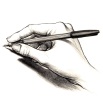 Parent ____________________Student ___________________Teacher ___________________This compact was discussed on____________________.Se utilizó el traductor de Google para traducir este documento. Cualquier error de traducción es accidental.Signatures:Parent ____________________Student ___________________Teacher ___________________This compact was discussed on____________________.Se utilizó el traductor de Google para traducir este documento. Cualquier error de traducción es accidental.